Prima vařečka  soutěž O nejlepší obložený chlébCeloškolský žákovský parlament uspořádal 13. listopadu soutěž Prima vařečka. Cílem bylo vytvořit nejlepší obložený chléb. Soutěže se zúčastnilo 19 žáků z 1. st. ZŠ, 12 děvčat a 
7 chlapců. Soutěžící měli na přípravu svého obloženého chleba 45 minut. Všichni se na soutěž pečlivě připravili. Vybaveni vlastními surovinami i nápady se s chutí pustili do díla. Velmi zajímavé bylo pozorovat průběh přípravy. Všichni soutěžící uplatnili svou představivost, fantazii, ale i umění samostatně si připravit vynikající svačinu. Podpořit naše kuchaře přišli: pan ředitel, statutární zástupkyně ředitele školy, paní kuchařky, školní družina a ostatní žáci naší školy. Práce jim šla pěkně od ruky, chleby vypadaly velice chutně a jejich úprava byla zajímavá a velmi nápaditá. Pro porotu nebylo snadné vybrat ty nejlepší! Řád zlaté vařečky, a tedy 1. místo v celé soutěži, získal Tomáš Kábele z 3. třídy (obložený chléb č. 3). Na 2. místě se umístila Tereza Koláčná ze 4. třídy (obložený chléb č. 15). 
3. místo obdržel Matyáš Frolec z 1. třídy (obložený chléb č. 5).Tři nejlepší dostali diplomy a sladkou odměnu, ostatní soutěžící sladkou cenu útěchy.Za účast v soutěži Prima vařečka velmi děkujeme a všem odměněným gratulujeme k úspěchu!     Vypracovaly: Mgr. Romana Dvořáková a Šárka Badinová   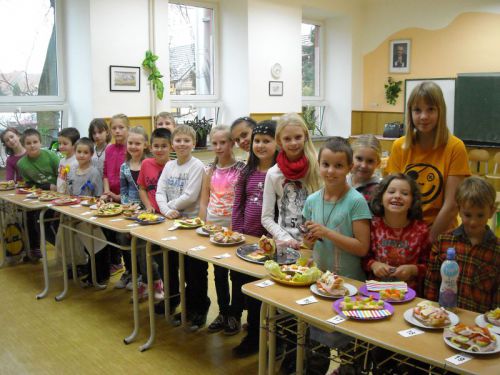 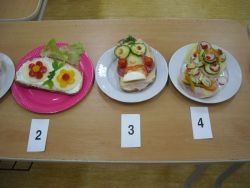 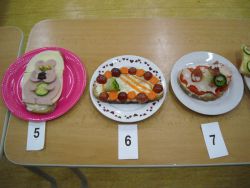 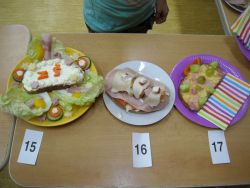 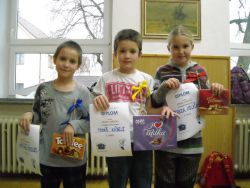 